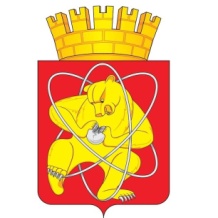 Городской округ «Закрытое административно – территориальное образование Железногорск Красноярского края»СОВЕТ ДЕПУТАТОВ ЗАТО г. ЖЕЛЕЗНОГОРСКРЕШЕНИЕ26 августа 2021                                                                                                                 10-98Р       г. ЖелезногорскОб организации и проведении общественных обсуждений предварительных материалов оценки воздействия на окружающую среду (или объекта экологической экспертизы, включая предварительные материалы оценки воздействия на окружающую среду), проекта Технического задания на проведение оценки воздействия на окружающую среду 	В соответствии с Федеральным законом от 06.10.2003 N 131-ФЗ «Об общих принципах организации местного самоуправления в Российской Федерации», Федеральным законом от 10.01.2002 N 7-ФЗ "Об охране окружающей среды», Федеральным законом от 23.11.1995 N 174-ФЗ "Об экологической экспертизе", приказом Министерства природных ресурсов и экологии Российской Федерации от 01.12.2020 N 999 «Об утверждении требований к материалам оценки воздействия на окружающую среду»,   Уставом ЗАТО Железногорск, Совет депутатов Р Е Ш И Л: Определить Администрацию ЗАТО г. Железногорск  уполномоченным органом местного самоуправления на информирование общественности, организацию и проведение общественных обсуждений  предварительных материалов оценки воздействия на окружающую среду (или объекта экологической экспертизы, включая предварительные материалы оценки воздействия на окружающую среду), проекта Технического задания на проведение оценки воздействия на окружающую среду.Форма и регламент проведения общественных обсуждений  предварительных материалов оценки воздействия на окружающую среду (или объекта экологической экспертизы, включая предварительные материалы оценки воздействия на окружающую среду), проекта Технического задания на проведение оценки воздействия на окружающую среду определяется Постановлением  Администрации ЗАТО г.Железногорск,  по согласованию с заказчиком (исполнителем), с учетом сведений, содержащихся в уведомлении, направленном заказчиком (исполнителем) в Администрацию ЗАТО г.Железногорск,  в соответствии с требованиями, установленными приказом Министерства природных ресурсов и экологии Российской Федерации от 01.12.2020 N 999 «Об утверждении требований к материалам оценки воздействия на окружающую среду» (далее –приказ).Администрация ЗАТО г. Железногорск не позднее чем за 3 календарных дня до начала планируемого общественного обсуждения, исчисляемого с даты обеспечения доступности объекта общественных обсуждений для ознакомления общественности, размещает на официальном сайте ЗАТО Железногорск в информационно-телекоммуникационной сети «Интернет» www.admk26.ru:-   Сведения об уведомлении о проведении общественных обсуждений проекта Технического задания (в случае принятия заказчиком решения о подготовке проекта Технического задания) и (или) уведомлении о проведении общественных обсуждений предварительных материалов оценки воздействия на окружающую среду (или объекта экологической экспертизы, включая предварительные материалы оценки воздействия на окружающую среду) (далее - уведомление).3.1. Порядок, определяющий сроки и последовательность размещения информации, указанной в пунктах 2-3 настоящего решения, утверждается Постановлением Администрации ЗАТО г.Железногорск.4. Отменить:- Решение Совета депутатов ЗАТО г. Железногорск Красноярского края от 13.04.2010 N 2-7Р «Об утверждении Положения о порядке организации и проведения общественных слушаний по оценке воздействия на окружающую среду при реализации планируемой или осуществляемой хозяйственной или иной деятельности и по объектам экологической экспертизы на территории ЗАТО Железногорск Красноярского края»- Решение Совета депутатов ЗАТО г. Железногорск Красноярского края от 23.10.2014 N 50-261Р «О внесении изменений и дополнений в Решение Совета депутатов ЗАТО г. Железногорск от 13.04.2010 N 2-7Р «Об утверждении Положения о порядке организации и проведения общественных слушаний по оценке воздействия на окружающую среду при реализации планируемой или осуществляемой хозяйственной или иной деятельности на территории ЗАТО Железногорск Красноярского края»	5. Настоящее решение не распространяется на общественные слушания по оценке воздействия на окружающую среду при реализации планируемой или осуществляемой хозяйственной или иной деятельности и по объектам экологической экспертизы на территории ЗАТО Железногорск Красноярского края, которые проведены до 1 сентября 2021 года.6. Контроль за исполнением настоящего решения возложить на председателя постоянной комиссии по вопросам местного самоуправления и законности А.С. Федотова.7. Настоящее решение вступает в силу  после его официального опубликования  и действует до 1 сентября 2027 года.Председатель Совета депутатов                             Глава ЗАТО г. ЖелезногорскЗАТО г. Железногорск  	                           С.Д. Проскурнин                                                        И.Г. Куксин